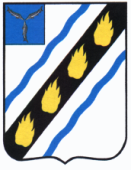 ЗОЛОТОСТЕПСКОЕ  МУНИЦИПАЛЬНОЕ ОБРАЗОВАНИЕСОВЕТСКОГО  МУНИЦИПАЛЬНОГО РАЙОНАСАРАТОВСКОЙ  ОБЛАСТИСОВЕТ ДЕПУТАТОВ(второго созыва)РЕШЕНИЕот 25.12.2012  № 210с.Александровка Об  утверждении Положения об организации сбора и вывоза бытовых отходов и мусора на территории Золотостепского муниципального образования  	В  соответствии Федеральным законом № 89-ФЗ от 24.06.1998 «Об отходах производства и потребления»; Федеральным законом № 52-ФЗ от 30.03.1999 «О санитарно-эпидемиологическом благополучии населения», Федеральным законом от 06.10.2003 № 131-ФЗ «Об общих принципах организации местного самоуправления в Российской Федерации», руководствуясь Уставом  Золотостепского муниципального образования, Совет  депутатов Золотостепского  муниципального образования  РЕШИЛ:	1. Утвердить Положение об организации сбора и вывоза бытовых отходов и мусора на территории Золотостепского муниципального образования согласно приложению.	2. Решение Совета депутатов Золотостепского сельского поселения от 25.07.2006 г. № 34  «Об утверждении Положения о предоставлении услуг и организации сбора, вывоза и утилизации бытовых отходов и мусора в Золотостепском МО» признать утратившим силу.	3. Настоящее решение  вступает в силу по истечении  десяти дней  после его официального обнародования (опубликования) в установленном порядке.Глава  Золотостепскогомуниципального образования		С.Н.Соловьев Приложение  к решению Советадепутатов Золотостепскогомуниципального образованияот 25.12.2012 г. № 210 Положение об организации сбора и вывоза бытовых отходов и мусора на территории Золотостепского муниципального образования1. Общие положения1.1. Настоящее Положение об организации сбора и вывоза бытовых отходов и мусора на территории Золотостепского муниципального образования (далее - Положение) разработано в соответствии с Федеральным законом от 24.06.1998  № 89-ФЗ «Об отходах производства и потребления»; Федеральным законом от 30.03.1999 № 52-ФЗ «О санитарно-эпидемиологическом благополучии населения», Федеральным законом от 06.10.2003 № 131-ФЗ «Об общих принципах организации местного самоуправления в Российской Федерации», руководствуясь Уставом  Золотостепского муниципального образования.1.2. Настоящее Положение регулирует отношения в области сбора и вывоза бытовых отходов и мусора на территории Золотостепского муниципального образования и направлено на предотвращение вредного воздействия отходов, на здоровье человека и окружающую среду. Положение регламентирует деятельность по обращению с отходами производства и потребления, образующимися в процессе деятельности граждан, индивидуальных предпринимателей и юридических лиц независимо от их организационно-правовых форм и форм собственности, а также в процессе жизнедеятельности населения.1.3. Положение обязательно для исполнения всеми проживающими или осуществляющими деятельность на территории Золотостепского муниципального образования гражданами, организациями и индивидуальными предпринимателями, иностранными гражданами и лицами без гражданства. 2. Основные понятияВ настоящем Положении используются следующие основные понятия:Прилегающая территория – территория, непосредственно примыкающая к границам здания, сооружения, ограждения, строительным площадкам, объектам торговли, рекламы и иным объектам, определяемая в соответствии с настоящим Положением.Отходы потребления (далее отходы) – остатки сырья, материалов, полуфабрикатов, иных изделий или продуктов, которые образовались в процессе потребления, а также товары (продукция), утратившие свои потребительские свойства.Твердые бытовые отходы (ТБО) – отходы, образующиеся в результате жизнедеятельности населения.Крупногабаритный мусор (КГМ) – отходы потребления и хозяйственной деятельности (строительный мусор, старая мебель, ящики, бытовая техника, упаковочные материалы  и др.), загрузка которых в стандартный контейнер невозможна из-за их габаритов.Жидкие бытовые отходы (ЖБО) – отходы, образующиеся в результате жизнедеятельности населения (фекальные отходы нецентрализованной канализации и др.).Биологические отходы – трупы животных и птиц, в т.ч. лабораторных; абортированные и мертворожденные плоды; ветеринарные конфискаты (мясо, рыба, другая продукция животного происхождения), выявленные после ветеринарно-санитарной экспертизы на убойных пунктах, хладобойнях, в мясо-рыбоперерабатывающих организациях, рынках, организациях торговли и др. объектах; другие отходы, получаемые при переработке пищевого и непищевого сырья животного происхождения.Опасные отходы – отходы, которые содержат вредные вещества, обладающие опасными свойствами (токсичностью, взрывоопасностью, пожароопасностью, высокой реакционной способностью) или содержащие возбудителей инфекционных болезней, либо которые могут представлять непосредственную или потенциальную опасность для окружающей природной среды и здоровья человека самостоятельно или при вступлении в контакт с другими веществами.Контейнер - стандартная емкость для сбора ТБО, установленная в отведенном месте.Контейнерная площадка – специально оборудованная площадка для сбора  и временного хранения ТБО и КГМ с установкой необходимого количества контейнеров, с твердым покрытием и трехсторонним ограждением.Санитарная очистка территорий – очистка территорий, сбор, вывоз и утилизация (обезвреживание) твердых бытовых отходов (ТБО) и крупногабаритного мусора (КГМ).Размещение отходов – хранение и захоронение отходовОбъект размещения отходов – полигоны, шламохранилища, хвостохранилища и другие сооружения, обустроенные и эксплуатируемые в соответствии с экологическими требованиями, а также специально оборудованные места для хранения отходов на предприятиях в определенных количествах и на установленные сроки.Несанкционированная свалка мусора – территории, используемые, но непредназначенные для размещения на них отходов.3. Основные положения по санитарной уборке территорий3.1. Собственники, владельцы, пользователи и арендаторы земельных участков (далее по тексту - землепользователи) обязаны соблюдать требования по санитарной уборке в границах, закрепленных за ними участков, а также на прилегающих территориях.3.2. Санитарная уборка территории поселения включает в себя регулярную уборку от мусора, снега и льда.3.3. Уборка строительных площадок и территорий, прилегающих к ним, возлагается на генподрядные строительные организации на весь период строительства. 3.4. Границы территорий, прилегающих к земельным участкам, на которых землепользователи обязаны осуществлять санитарную уборку, определяются:- на улицах и площадях - от закрепленной границы занимаемого земельного участка до края дороги;- на дорогах, подходах и подъездных путях к промышленным предприятиям, а также к жилым микрорайонам, гаражам, складам и земельным участкам - по всей длине автодороги, включая тротуары и зеленую зону;- вокруг рекламных щитов - в радиусе 5  метров;- вокруг остановочных площадок - в радиусе ; - около водоразборных колодцев - в радиусе ;- вокруг торговых палаток, павильонов, летних кафе, стационарных кафе, учреждений общественного питания, киосков, ларьков, расположенных на площадях - в радиусе ;- вокруг индивидуальных гаражей - в радиусе ;- вокруг гаражно-строительных кооперативов,  автостоянок, парковок - в радиусе   по периметру отведенной территории;3.5. Вывозка снега, скола льда разрешается только на специально отведенные места, определенные Администрацией муниципального образования. Снег и уличный смет, содержащие хлориды, должны вывозиться до начала таяния.3.6. Все юридические лица - собственники строений и временных сооружений, а также владеющие данным имуществом по основанию, предусмотренному законодательством или договором, обязаны:- обеспечить надлежащее санитарное состояние прилегающих территорий;- осуществлять деятельность по уборке прилегающих территорий в соответствии с решениями органов местного самоуправления поселения;- на прилегающей к строениям и сооружениям территории не допускать образования несанкционированных свалок бытовых отходов, складирования строительных или иных материалов, хранения техники и оборудования;- своевременно очищать территории, прилегающие к строениям, сооружениям и иным постройкам, от горючих отходов, мусора, травы, опавших листьев и т.д.3.7. Организации - собственники (владельцы, пользователи или арендаторы) земельных участков, а также граждане - собственники (пользователи, владельцы и арендаторы) земельных участков обязаны:- обеспечивать надлежащее санитарное состояние земельных участков и прилегающих территорий;- осуществлять деятельность по уборке территорий в соответствии с решениями органов местного самоуправления поселения;- на прилегающих к земельным участкам территориях не допускать образования несанкционированных свалок бытовых отходов, складирования строительных или иных материалов, хранения техники и оборудования;- своевременно очищать прилегающие территории от горючих отходов, мусора, травы, опавших листьев и т.д. 3.8. Индивидуальные предприниматели и юридические лица, имеющие на балансе контейнерные площадки, должны обеспечить:- хранение ТБО в контейнерах, установленных на контейнерных площадках с твердым покрытием и трехсторонним ограждением, складирование крупногабаритного мусора - в надлежащем порядке в отведенных местах;- своевременный вывоз ТБО, уборку контейнерных площадок, прилегающих к ним территорий на расстоянии ;- содержание контейнеров в надлежащем техническом состоянии, при необходимости их ремонт, мойку и покраску;- содержание в надлежащем санитарном состоянии мест установки контейнеров и прилегающей территории.3.9. На территории муниципального образования запрещается:- бросать мусор, окурки, бумагу и др. на проезды, тротуары, улицы, набережные, на площадях, во дворах и других общественных местах;- складировать и хранить строительные материалы, оборудование, грунт, запасы товаров, тару вне территорий организаций, строек, магазинов, павильонов, киосков и иных функционально предназначенных для этого мест;- складировать и хранить дрова, уголь, сено, стройматериалы и удобрения на улицах, проездах, тротуарах, газонах и со стороны фасадов домов;- перевозить мусор, сыпучие и другие грузы в необорудованных для этих целей транспортных средствах, без брезентовых пологов (сыпучие грузы не должны превышать высоты бортов);- сжигание и закапывание твердых бытовых отходов на территориях частных домовладений;4. Деятельность при образовании отходов4.1. Образование бытовых отходов у индивидуальных предпринимателей и юридических лиц происходит в процессе осуществления производственной или непроизводственной деятельности по месту ведения этой деятельности.4.2. Образование отходов у граждан происходит при ведении ими хозяйства и осуществлении иной деятельности:- по месту жительства;- на садовых, дачных, огородных, приусадебных участках;- в местах общественного отдыха и общественного пользования;- на территориях гаражных комплексов.4.3. Отходы, образовавшиеся в результате деятельности индивидуальных предпринимателей, юридических лиц и граждан, подлежат сбору, хранению, использованию в качестве вторичного сырья (утилизации), обезвреживанию, транспортированию и размещению на специальных объектах либо захоронению.4.4. Граждане, индивидуальные предприниматели, юридические лица обязаны:- заключать договоры на сбор, хранение, транспортирование и размещение отходов со специализированной организацией, осуществляющей  деятельность по обращению с отходами;- своевременно осуществлять оплату за услуги по сбору, хранению, транспортированию и размещению отходов;- соблюдать действующие экологические, санитарно-гигиенические и противоэпидемические нормы и правила. 4.5. Администрация Золотостепского муниципального образования  в сфере обращения с отходами осуществляет следующие функции: - регулярно проводит мероприятия по очистке территории поселения, обеспечению санитарного порядка и благоустройству с привлечением населения, организаций и индивидуальных предпринимателей; - регулярно информирует население, организации и индивидуальных предпринимателей по вопросам обращения с отходами с целью соблюдения экологических и санитарных требований при осуществлении данной деятельности путем публикации в средствах массовой информации соответствующих материалов, обсуждения данных вопросов на собраниях (конференциях) граждан; - содействует организациям, осуществляющим деятельность по сбору, транспортировке и размещению отходов, в разработке графиков вывоза отходов и доведении их до сведения населения в установленном порядке.5. Сбор, временное хранение (накопление) и вывоз мусора, отходов производства и потребления5.1. Порядок сбора и вывоза отходов определяется данным Положением, законодательством РФ, Законами  Саратовской области,  Санитарными правилами и нормами, и иными нормативно-правовыми актами.5.2. Юридические лица, осуществляющие вывоз твердых и жидких бытовых отходов, обязаны оказывать данные услуги на основании согласованных  тарифов, в соответствии с Правилами предоставления услуг по вывозу твердых и жидких бытовых отходов (утв. Постановлением Правительства РФ от 10.02.1997 г. № 155), санитарными нормами и правилами и иными нормативно-правовыми актами.5.3. Ответственность за организацию сбора и вывоза отходов с территории жилых многоквартирных домов возлагается на организации, оказывающие жилищно-коммунальные услуги (управляющую компанию).5.4. В домах, где образовано товарищество собственников жилья (ТСЖ), ответственность за организацию сбора и вывоза отходов возлагается на соответствующее ТСЖ.  5.5. Вывоз отходов от индивидуальных жилых домов усадебного типа осуществляется по договору между владельцем индивидуального жилого дома и специализированной организацией.5.6. Ответственность за сбор отходов с территории индивидуальных жилых домов возлагается на их собственников.5.7. Ответственность за вывоз отходов с территории индивидуальных жилых домов в соответствии с заключаемым договором возлагается на специализированную организацию.5.8. Сбор отходов на территории некоммерческих организаций (садоводческих, огороднических и дачных объединений граждан, гаражно-строительных кооперативов и др.) осуществляется в контейнеры для отходов или на площадки для временного складирования отходов. 5.9. Вывоз отходов с территории некоммерческих организаций (садоводческих, огороднических и дачных объединений граждан, гаражно-строительных кооперативов) осуществляется по договору соответствующей некоммерческой организации со специализированной организацией. 5.15. Ответственность за организацию сбора и вывоза отходов  с территории некоммерческих организаций (садоводческих, огороднических и дачных объединений граждан, гаражно-строительных кооперативов), возлагается на соответствующие некоммерческие организации. 6. Сбор, временное хранение (накопление) и вывоз мусора, отходов производства и потребления от частных домовладений6.1. Производство работ по сбору, временному хранению и вывозу мусора, жидких бытовых отходов (включая их утилизацию) осуществляется специализированными организациями на основании договора с собственником частного домовладения.6.2. Сбор бытовых отходов и мусора производится в контейнеры или бункеры-накопители, установленные на оборудованных контейнерных площадках или в специальный автотранспорт, работающий по установленному графику.7. Сбор и вывоз отходов с территории объектов строительства, ремонта и реконструкции, промышленных предприятий, объектов торговли и общественного питания7.1. Сбор отходов, образующихся при проведении работ по строительству, ремонту или реконструкции объектов, осуществляется в контейнеры, специальные емкости или места, определяемые проектом. 7.2. Вывоз отходов, образующихся при проведении работ по строительству, ремонту или реконструкции объектов, осуществляется с территории строительной площадки не реже одного раза в неделю силами организации, осуществляющей данные работы (при условии заключения договора о приеме отходов на объект их размещения) или по договору со специализированной организацией. 7.3. При проведении работ по строительству, ремонту или реконструкции объектов без отведения строительной площадки, или при отсутствии специально обустроенных мест, отходы допускается хранить в контейнерах около объекта строительства и реконструкции, при этом не допускается ограничение свободного проезда автомашин, прохода людей и захламление газонов. 7.4. При производстве работ по сносу зданий и сооружений сбор и вывоз образующихся отходов проводится в соответствии с пунктами 6.3. и 6.4. настоящего Положения. 7.5. Ответственность за организацию сбора и вывоза отходов, образующихся при проведении работ по строительству, ремонту или реконструкции объектов, возлагается на физическое или юридическое лицо, выступающее подрядчиком при производстве работ, если иное не предусмотрено в договоре подряда с заказчиком. 7.6. Сбор и временное хранение отходов на предприятиях осуществляется в соответствии с действующими технологическими процессами и нормативными документами. 7.7. Допускается осуществлять вывоз отходов с территории предприятия собственными силами предприятия на основании договора о приеме отходов с организацией, эксплуатирующей объект размещения отходов, при условии обязательной организации учета вывозимых отходов.7.8. Допускается сбор отходов в контейнеры других объектов торговли и общественного питания при наличии заключенного договора с владельцем контейнера и согласования со специализированной организацией. 7.9. Вывоз отходов с территории объектов торговли и общественного питания осуществляется по договорам между владельцами объектов торговли, общественного питания и специализированной организацией, либо владельцем самостоятельно на санкционированный  полигон  ТБО.7.10. Ответственность за организацию сбора и вывоза отходов в соответствии с настоящим Положением возлагается на владельца помещения, в котором располагается объект торговли, общественного питания, или на землепользователя, если объект торговли, общественного питания расположен на открытой местности. 8. Сбор, временное хранение (накопление) и вывоз мусора, отходов производства и потребления от других зданий, строений, сооружений и хозяйствующих субъектов8.1. Производство работ по сбору и временному хранению мусора осуществляется собственниками и пользователями зданий, строений, сооружений, земельных участков.8.2. Сбор и временное хранение отходов производства, образующихся в результате деятельности хозяйствующих субъектов, осуществляется хозяйствующим субъектом самостоятельно в специально оборудованных для этих целей местах на собственных территориях.8.3.  Производство работ по вывозу мусора (включая его утилизацию) осуществляется специализированными предприятиями на основании договоров с собственниками и пользователями зданий, строений, сооружений, земельных участков.8.4. Производство работ по вывозу отходов производства, образующихся в результате деятельности хозяйствующих субъектов, осуществляется специализированными предприятиями на основании договоров с хозяйствующим субъектом.8.5.  Расходы по организации сбора, временного хранения и вывоза (утилизации) отходов производства, образующихся в результате деятельности хозяйствующих субъектов, осуществляются за счет хозяйствующего субъекта.Хозяйствующий субъект производит оплату услуг по вывозу (утилизации) отходов производства на основании договора со специализированной организацией. 9. Транспортирование отходов9.1. Транспортирование отходов должно осуществляться способами, исключающими возможность их потери в процессе перевозки, создания аварийных ситуаций, причинения вреда окружающей среде, здоровью людей, хозяйственным и иным объектам.9.2. Порядок транспортирования, а также требования к погрузочно-разгрузочным работам, упаковке, маркировке, обеспечению экологической, санитарно-эпидемиологической и пожарной безопасности определяются в соответствии с действующим законодательством Российской Федерации и Саратовской области.9.3. Транспортирование отходов допускается только на специально оборудованных транспортных средствах.9.4. ТБО вывозятся мусоровозным транспортом, а жидкие бытовые отходы из неканализованных домовладений - ассенизационным вакуумным транспортом. Каждый рейс транспортного средства должен отмечаться в путевом листе.9.5. Строительные отходы (мусор), образующиеся в результате строительства, переустройства и перепланировок жилых помещений, вывозятся собственниками отходов самостоятельно или в соответствии с договором специализированной организацией.9.6. Ответственность за соблюдение безопасного обращения с отходами с момента погрузки отходов на транспортное средство и до их санкционированной выгрузки возлагается на перевозчика, если иное не отражено в договоре.9.7. Перевозка опасных отходов осуществляется в соответствии с действующим законодательством Российской Федерации.10. Дополнительные требования к организации сбора и вывоза бытового мусора, отходов производства и потребления, в связи с необходимостью обеспечения чистоты и порядка на территории поселения 10.1. На территории Золотостепского муниципального образования запрещается образование несанкционированных свалок. 10.2. Запрещается выбрасывать мусор вне специально отведенных для этого мест.10.3. Запрещается выбрасывать на контейнерные площадки крупногабаритный строительный мусор (брус, доски, оконные и дверные блоки, кирпичи и т.д.). Для вывоза строительного мусора гражданин или хозяйствующий субъект, производящий работы, обязаны заключить отдельный договор со специализированным предприятием.10.4. Запрещается сжигать (поджигать) мусор на контейнерных площадках, в урнах, а также в иных, специально не отведенных местах. 10.5. Запрещается складирование в контейнерах и иных местах сбора и размещения ТБО химически и эпидемиологически опасных отходов, материалов и веществ, отработанных горюче-смазочных материалов, автошин, аккумуляторов, металлолома, биологических отходов; 10.6. Запрещается использование ТБО для подсыпки дорог;10.7. Запрещается вывоз жидких бытовых отходов непосредственно на поля и огороды;10.8. Запрещается размещение всех видов отходов, канализационных стоков на улицах, пустырях в лесной и зеленой зоне, вдоль дорог, на берегах рек, на свободной от застройки территории и в других неустановленных местах, а также уничтожение биологических отходов путем захоронения в землю и водные объекты. 10.9. Собственники частных домовладений обязаны:- складировать бытовые отходы и мусор только в таре (пакеты, мешки) и хранить на  прилегающей к домовладению территории, обеспечивать доступ для своевременного вывоза   бытовых отходов в соответствии с настоящими Правилами;- не допускать длительного (свыше 7 дней) хранения топлива, удобрений, строительных и других материалов на фасадной части, прилегающей к домовладению территории;- производить уборку прилегающей территории к домовладению по мере загрязнения.11. Контроль над исполнением Положения и ответственность за его нарушение11.1. Контроль за исполнением настоящего Положения осуществляют в соответствии с действующим законодательством органы государственного санитарно-эпидемиологического контроля, государственного и общественного экологического контроля, администрация Золотостепского муниципального образования в пределах своих полномочий.11.2. Ответственность за выполнение настоящего Положения возлагается на граждан, индивидуальных предпринимателей и юридических лиц - собственников (владельцев, пользователей и арендаторов) земельных участков, зданий, сооружений, зеленых насаждений, других объектов, а также на должностных лиц ремонтно-эксплуатационных служб, жилищно-коммунального хозяйства и других предприятий, деятельность которых связана с обращением отходов.11.3. Должностные лица и граждане, виновные в нарушении Положения об организации сбора и вывоза бытовых отходов и мусора на территории Золотостепского муниципального образования несут ответственность в соответствии с Кодексом РФ об административных правонарушениях, Законом Саратовской области об административных правонарушениях.Верно: Секретарь Совета депутатов 		Е.Е.Янеева